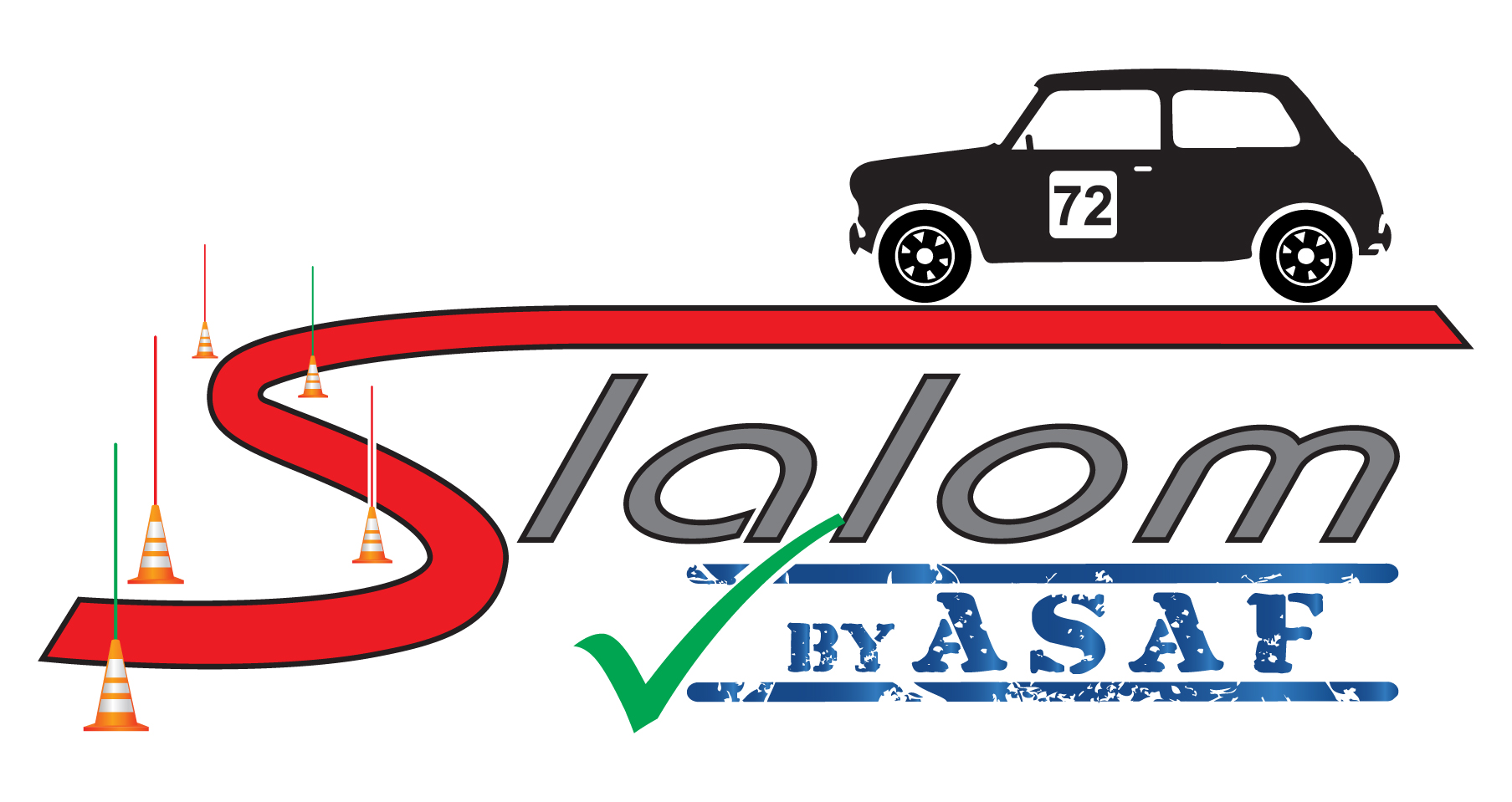 REGLEMENT TYPE -  "SLALOM"IMPORTANTDiverses couleurs sont utilisées dans le libellé de ce règlement-type de base.Elles vous indiquent les parties essentielles qui doivent subsister dans tous les cas de figure ; ce sont celles reprises en NOIR. Vous ne pouvez pas les modifier sans dérogation préalable du CA de l'ASAF.Elles vous indiquent celles que vous devez supprimer si elles ne s'appliquent pas à l'épreuve que vous organisez ; elles sont reprises en BLEU. Dans le cas où elles y sont applicables vous les reprendrez après les avoir remises en NOIR.Elles vous indiquent quelles sont les modifications intervenues dans la réglementation depuis la dernière saison et qui figurent pour la première fois dans le Règlement-type ; elles figurent en ROUGE et vous pouvez les maintenir dans cette couleur pour attirer l'attention des concurrents potentiels. Vous ne pouvez pas les modifier sans dérogation préalable du CA de l'ASAF.Elles attirent votre attention et celle des concurrents sur la situation sanitaire qui est la nôtre, présente et potentiellement future ; elles sont libellées en MAUVE.  Vous devez les laisser subsister jusqu'à nouvel ordre, dans cette couleur dans vos règlements particuliers.Elles vous guident dans la rédaction correcte de votre règlement et doivent en être supprimées ; ce sont les mentions écrites en VERT et en caractères italiques.Déclaration de l’organisateur aux officiels chargés de l’approbation de ce règlement Le présent règlement particulier est basé sur le règlement type actuel, tel qu’il figurait sur le site Internet de la Fédération, le ……………*, date à laquelle, je l’ai téléchargé. Nom et signature :* Date à mentionner par l’organisateur avant l’envoi aux responsables "CSAP" et "ASAF"NDLR : Ce cadre n'est pas destiné à figurer dans le règlement de l'épreuve qui sera édité après son approbation. Il sera donc effacé avant le renvoi, à l'organisateur, du règlement approuvé par le responsable "ASAF.LOGO du Club organisateurLOGOS de la CSAP, de l’ASAF et de l’ADEPS (obligatoires)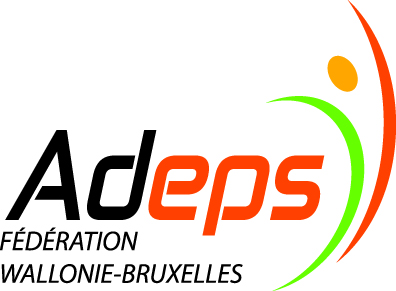 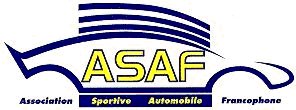 EPREUVE : 	DATE : 	ORGANISATEUR :  	N° D’ENTREPRISE : 	ADRESSE SECRETARIAT – DIRECTION DE COURSE :Indiquez des adresses pouvant être assimilées par un GPS (commune avec code postal, rue et n°)REMARQUE :R.T.G. = Règlement Technique GénéralR.S.G. = Règlement Sportif Général.REGLEMENT PARTICULIERDispositions particulières liées à la situation sanitaire Covid-19Toutes les mesures liées au Covid-19, présentes ou à venir, reprises ou non dans ces textes, décidées par l’ASAF ou par les Autorités compétentes, font partie intégrante du présent règlement particulier.Il vous appartient donc de vous y conformer et de vous tenir au courant de l’évolution, à la hausse ou à la baisse, de ces mesures en suivant les informations officielles publiées par l’ASAF ou par les autorités civiles.Les dispositions y relatives, reprises dans les règlements particuliers d'épreuves, seront libellées en MAUVE.   Voir le dernier protocole établi, sur le site www.asaf.be.DIRECTION DE COURSEDirecteur de course	:		Lic. ASAF N° Directeur de course adjoint	:		Lic. ASAF N°Directeur de sécurité	:		Lic. ASAF N°Directeur de sécurité adjoint	:		Lic. ASAF N°Secrétaire du meeting	:		Lic. ASAF N°Relations concurrents	:		Lic. ASAF N°OFFICIELS DESIGNES A L’EPREUVECommission Sportive	Président de Collège :		Lic. ASAF N° 	Adjoint	:		Lic. ASAF N°Commission Technique	Président de Collège :		Lic. ASAF N°	Adjoints	:		Lic. ASAF N°		:		Lic. ASAF N°Observateur ASAF** - CSAP**	:					Lic ASAF n°** Supprimer la mention inutileEquipe médicale :Ambulance(s) :								Nombre :CHAPITRE 1er – GÉNÉRALITÉSDéfinitionCette épreuve est organisée conformément aux dernières Prescriptions Sportives de l’ASAF, au Règlement Particulier Slaloms ASAF et au présent règlement.a)	Organisateur		:								Dénomination : SLALOM DE	Date : 	Fléché depuis:	b)	Slalom comptant pour les championnats :	(Federal Slaloms Championship, Fédération Wallonie-Bruxelles, CSAP…) ** Biffer les mentions inutilesEn outre, cette épreuve entrera en ligne de compte pour "Le Challenge des Bourlingueurs de l'ASAF" et (éventuellement) pour les Challenges ……….. des CSAP… c)	Permanences avant (jusqu’au    /    /et après l’épreuve :	Nom, adresse : 	Tél : 			Nom, adresse : 	Tél : 			Pendant l’épreuve : (préciser l’endroit)	 Tél :	TimingModalité d’inscription des voitures et des pilotesPILOTES ADMIS : Tous les pilotes majeurs, détenteurs d’une licence sportive ASAF ou VAS d’un niveau suffisant et d’un permis de conduire (minimum catégorie B) valable en Belgique.Pour les voitures non immatriculées, le retour au parc se fera OBLIGATOIREMENT, soit, par le parcours, soit, par une voirie à usage privatif (fermée à la circulation routière). (Facultatif) La Division 5 – "ACCESS" (Voir Art. 2.2.6 du R.P. Slalom)Les participants à cette Division ne seront pas chronométrés et leur classement sera établi sur base des seules pénalités encourues (Voir Art. 3.1 et 3.2, du RP Slalom). Ce classement sera édité séparément de celui des autres Divisions (les participants devront, toutefois, être repris sur la liste officielle des qualifiés, comme tous les autres participants).Admission des voituresCette Division est accessible à toutes les voitures en règle d’immatriculation (Attention : plaques « Z » interdites), comportant au moins deux places, côte à côte, et strictement conformes à leur éventuel* P.V.A. (voitures de Show-Room, non pourvues d’attributs de compétition). Aucune autre condition de participation n’est imposée aux voitures, si ce n’est le respect des règles générales édictées au point 2.2.1 et 2.2.6, du RP Slalom.Dans cette Division, il n’y aura pas de répartition par classes de cylindrée (parcours non chronométré). Le départage entre les éventuels ex aequo sera opéré sur base de des dimensions de la voiture (Voir Art. 2.2.6.4 du RP Slalom)Challenge « Vintage » : Réservé aux voitures inscrites en Div 1 non-immatriculé ou immatriculés, mises en circulation, produites ou homologuées FIA/FISA avant le 1er janvier 1992, avec ou sans certificat de conformité, sont également les bienvenus pour autant qu'ils ne soient équipés d'aucun attribut de compétition.Les véhicules « Tout Terrain » ne sont, toutefois, pas admis.VOITURES ADMISES : voir art. 2 du R.P. Slalom.NUMEROS : une liste des numéros attribués pour l’année sera disponible sur le site de l’ASAF.ParticipationLe bulletin d’engagement lisiblement complété, accompagné de la fiche des « Vérifications » adéquate, du document "Copies des licences" du pilote, ainsi que des demandes éventuelles de TP devra parvenir pour le	…………………………………………………*via Fax -E-Mail - courrier postal**.* Au plus tard, l'avant-veille de l 'épreuve, à midi** Biffer les mentions inutilesLe montant du droit d’engagement (voir détail au point c. ci-dessous) ainsi que l’éventuel droit de « TP » (voir détail au point d. ci-dessous), devront OBLIGATOIREMENT être virés au crédit du seul compte bancaire suivant et s’y trouver en dépôt avant cette même date…………. à …. Heures.Attention aux délais bancaires !N° :	 Intitulé ………………………………………………….N.B. : Aucun envoi recommandé ne sera, ni accepté, ni retiré.Les frais d’inscription s’élèvent à : 75 € (au maximum), sauf en Divisions 1 : 65 € (au maximum) et en Division Access : 35 € (au maximum), numéros non compris (3 €).Attention : l’annulation intervenue à la suite des directives édictées pour lutter contre la crise sanitaire Covid19 n’est pas assimilée à « un cas de force majeure » étant entendu qu’elle n’est pas imprévisible ni inattendue. Les sommes versées par les concurrents aux organisateurs, leur seront donc, en pareil cas, intégralement remboursées.Licences et Titres de Participation 1-jour (TP)LICENCESEn vue d’une gestion plus rapide du secrétariat de l’épreuve, les équipages (pilotes et co-pilotes) sont impérativement tenus de joindre à leur demande d’engagement, le document dénommé « Copie des licences », reprenant les photocopies de leurs licences (ASAF/VAS/RACB/Nat), en cours de validité (c.-à-d. année 2022). Tout engagement reçu sans cette annexe sera considéré comme NUL et ne sera pas traité !La licence nécessaire pour participer, doit avoir été émise par l'ASAF ou par la VAS (!) et être en cours de validité. (!) : La licence "R" émise par la VAS n'est pas acceptable pour des épreuves de ce type. Dès lors, un TP-L, sera nécessaire pour remplacer cette licence.   TITRES DE PARTICIPATIONS (TP)Tous les concurrents ne disposant pas d’une licence donnant droit à leur participation (ASAF/VAS suffisante et en cours de validité) pourront solliciter un TP.Les Informations concernant le demandeur, l'agrément du Médecin généraliste traitant et, pour les 45 ans et plus, l’agrément du Médecin Cardiologue (pas d'impositions médicales exigées exigé pour le TP L) seront fournis à l'organisateur.Les formulaires de demande de TP portant le numéro 1 (pour les pilotes RACB) et/ou 2 (pour tous les autres concurrents belges), joints au présent règlement, dûment complétés, seront annexés à la demande d'engagement et renvoyés en même temps que celui-ci, à l'organisateur, accompagné des documents repris ci-dessous :Mention de l’expérience et justificatifs si la demande concerne un niveau A3Copie du permis de conduire s’il s’agit d’une demande de TP A4Tous ces documents devront impérativement être rentrés en même temps que l’engagement. 
Le montant (50€/15€) correspondant au prix du type sollicité (TPA4-A3-B/TPL) sera payé en même temps que l’engagement sur le compte repris ci-avant. Exception est faite pour les participants concourant en Divisions 1 et ACCESS qui sont autorisés à solliciter l’éventuel TP L, le jour de l’épreuve auprès du Commissaire Sportif chargé de cette tâche.ATTENTION :- Une fois la demande de "TP" introduite auprès de l’organisateur, il ne sera plus possible d’en récupérer le paiement, sauf en cas de non-participation dûment justifiée ou d’annulation de l’épreuve. - Si un concurrent s'est inscrit avec un "TP", il doit participer à l'épreuve avec ce même "TP" (aucune licence annuelle ne sera acceptée en remplacement pour l'épreuve concernée) à défaut de quoi, le concurrent perdra, de plus, le montant de son engagement.Attention aux délais nécessaires afin de réaliser vos démarches administratives.e. Paiement des droits d'engagementLe paiement du droit d’engagement se fera UNIQUEMENT par virement bancaire et ce, pour un seul concurrent.Le paiement, en espèces, au secrétariat, est interdit. Il ne sera donc plus autorisé de s’inscrire sur place. (exception faite pour les participants concourant en Divisions 1 et ACCESS)Le virement précisera clairement le nom du concurrent. Ces dispositions sont d’application dès l’ouverture de la période d’engagement. Le constat de la régularité de la procédure est de la compétence du Collège des Commissaires Sportifs de l’épreuve.f.	Participations pluriellesUn même pilote pourra s’inscrire sur deux véhicules différents, pour autant qu’ils ne soient pas de la même classe. Pour les résultats d'épreuve et les points/championnats, ce concurrent figurerait aux classements des deux classes de cylindrée et deux fois au classement général, également, s'il s'agit du classement général des Divisions 1 - 2 et 3 (le cas échéant, une fois au classement général des Divisions 1 – 2 et 3 et une autre fois au classement de la Division 4/Classe 10).N.B. : Si, pour les championnats, les points des deux classes seront comptabilisés, ceux des classements généraux ne seront comptabilisés qu'une seule fois par championnats distincts. 	Dans le cas d'un double résultat au classement général des Divisions 1 – 2 et 3, seul, le meilleur sera pris en compte.CHAPLITRE 2 - MODALITÉS DE ’ÉPREUVEVérifications Administratives Il est impératif que les engagements soient complets, en ce compris la copie de la licence.  Tout engagement incomplet sera considéré comme nul.L'organisation des Vérifications Administratives est laissée à l'appréciation des organisateurs. Les Commissaires Sportif procéderont au contrôle des documents ((Licences + permis de conduire + cartes identité + certificats divers). Un contrôle systématique n'est pas indispensable. Il pourra être remplacé par des contrôles aléatoires qui pourront se faire lors des Vérifications Techniques ou pendant la durée de l’épreuve.  L’équipage tiendra donc, en permanence, ses documents à disposition des officiels (Licences + permis de conduire + cartes identité + certificats divers).Sauf cas de force majeure, aucun document d'inscription ne pourra être établi le jour de l'épreuve.Vérifications Techniques et parc des concurrentsLes Vérifications Techniques se tiendront à l’entrée du parc des concurrentsLes participants s’y présenteront sur convocation de l’organisateur. Le timing détaillé sera édité sur le site internet et/ou le FB ou sera envoyé par mail aux participants.Les VT s’organiseront de	 h à 	 hN.B. : Le paiement de toutes les opérations se fera obligatoirement de manière électronique, via l'appareil SUM UP de l'ASAF en fonction sur place (sauf lorsque le réseau ne le permet pas).CHAPITRE 3 - DÉROULEMENT DE L’ÉPREUVEParcoursSituation : Longueur : 	mètresNombre de manches prévues :	Nombre de boucles par manche :	La reconnaissance PEDESTRE du parcours aura lieu de 	h à 	h.Il est impératif d'agencer les parcours de façon à ce que la vitesse moyenne du vainqueur se situe aux environs de 50 km/h.  Il appartiendra aux Commissaires Sportifs de décider si le dépassement constaté est suffisamment important pour entraîner l'imposition d'une amende à l'organisateur. Si c'est le cas, ils en feront rapport au Conseil d'Administration de l'ASAF qui décidera du montant de l'amende à appliquer.Prescriptions de l’épreuveLes départs seront donnés à partir de 	 h, dans l’ordre des numéros sauf sur décision extraordinaire de la Direction de course.Tout véhicule se présentant en retard au départ d’une manche pourra être refusé.A l’issue de la DERNIERE MANCHE, les pilotes conduiront leur véhicule dans le PARC DES CONCURRENTS.Une bâche de 4m sur 3m devra obligatoirement être placée sous la voiture, lors de chacun de ses séjours dans le Parc des concurrents, sous peine d’une amende automatique de 25 € par infraction constatée.Affichage – ClassementsAffichage : avant, pendant et après l’épreuve : (Signaler l’emplacement de l’affichage officiel) et la parution sur le site internet et/ou FB de l’organisateurProclamation des résultats – Remise des trophéesLe classement final sera affiché sur le tableau d’affichage de la Direction de Course et officialisé, endéans les délais réglementaires, par les Commissaires sportifs. Il sera, en outre, publié sur le site internet de l’organisateur et/ou sur sa page Facebook.Les résultats OFFICIELS se trouveront sur le site de l’ASAF le lundi qui suit la manifestation, au plus tard à 17h00Après officialisation et selon le timing repris au point I du présent règlement, une cérémonie pourra rassembler les participants et le public, selon les protocoles sanitaires éventuels en vigueur à ce moment.-	La proclamation des résultats et la remise des trophées se dérouleront le …………. à.……... heures (préciser l'endroit)- Des prix (facultatifs) et trophées seront distribués successivement, comme suit :Autres récompenses éventuelles (débuter la cérémonie par ce point)Classement général (Divisions 1 2 3)Classement général (Division 4)Classements par classe (1 à 9) (Le cas échéant) Classement général (Division Access)Classement inter écuriesClassement « première dame »N.B. : D'autres "Challenges" peuvent être organisés au sein de l'épreuve par les organisateurs. Par exemple :- "Challenge Vintage", réservé aux voitures inscrites en Division 1, immatriculées ou non, mises en circulation, produites ou homologuées FIA/FISA avant le 1er janvier 1992 et qui ne comportent aucun attribut de compétition.CHAPITRE 5 - APPROBATIONSDiversEn cas de litige, le texte français fera foi.Règlement approuvé le secrétariat de l’ASAF	)Règlement approuvé le 	par 	(CSAP	)Règlement approuvé le	par	(ASAF)Formulaire 1 : Demande d’un titre de participation (Uniquement pour les titulaires d’une licence RACB valide en 2022)Formulaire 2 : Demande d’un titre de participation (valable pour un meeting00/00/0000Parution du Règlement Particulier (voir Art. 3.3.9 du RSG)00/00/0000Date de début des engagements(au plus tôt 45 jours avant l’épreuve))00/00/000000h00Clôture des inscriptions (avant-veille de l’épreuve)00/00/000000h00Affichage de la liste des engagés.Parution via les réseaux sociaux (Facebook, Site internet, etc.)00/00/000000h00Ouverture du SecrétariatOuverture des Vérifications TechniquesLes instructions pour le retrait des documents éventuels, du numéro attribué et des heures de présentation feront l’objet d’une parution sur le site ou le FB de l’organisateur ou seront envoyées par mail à chaque équipage au plus tard, l’avant-veille de l’épreuve.00h00Début de la reconnaissance pédestre00h00Clôture des Vérifications Techniques00h00Affichage de la liste des véhicules et pilotes qualifiés à prendre le départ00h00Fin de la reconnaissance pédestre. (Disposition "Covid 19") : Si briefing, éviter le rassemblement des participants. L’envoi par mail ou l’édition sur le site internet de l’organisateur doit être privilégié.00h00Début de la première manche60’ maximum après l’arrivée du dernier concurrent : affichage des résultats officieux30’ après l’affichage des résultats finaux : affichage des résultats OFFICIALISES30’ après l’heure de l’officialisation du classement final : Publication des résultats par affichage et édition via les réseaux sociaux.Club organisateur : 	Epreuve :	Date :	Club organisateur : 	Epreuve :	Date :	Club organisateur : 	Epreuve :	Date :	Club organisateur : 	Epreuve :	Date :	Club organisateur : 	Epreuve :	Date :	N°Bulletin d’inscription à renvoyer du ………. au ……………………………….………… (Poste ? Courriel ? En ligne ?)à   ……..…………………………………………………………………………………………….………………………………………………………………………………………………………………………………………………………………….Bulletin d’inscription à renvoyer du ………. au ……………………………….………… (Poste ? Courriel ? En ligne ?)à   ……..…………………………………………………………………………………………….………………………………………………………………………………………………………………………………………………………………….Bulletin d’inscription à renvoyer du ………. au ……………………………….………… (Poste ? Courriel ? En ligne ?)à   ……..…………………………………………………………………………………………….………………………………………………………………………………………………………………………………………………………………….Bulletin d’inscription à renvoyer du ………. au ……………………………….………… (Poste ? Courriel ? En ligne ?)à   ……..…………………………………………………………………………………………….………………………………………………………………………………………………………………………………………………………………….Bulletin d’inscription à renvoyer du ………. au ……………………………….………… (Poste ? Courriel ? En ligne ?)à   ……..…………………………………………………………………………………………….………………………………………………………………………………………………………………………………………………………………….N°*  MENTIONS RESERVEES A L'ORGANISATION*  MENTIONS RESERVEES A L'ORGANISATION*  MENTIONS RESERVEES A L'ORGANISATION*  MENTIONS RESERVEES A L'ORGANISATION*  MENTIONS RESERVEES A L'ORGANISATION*  MENTIONS RESERVEES A L'ORGANISATIONEngagement reçu le :   /     /Paiement reçu le :    /     /Div.:Cla :Ordre de réception :Ordre de réception :PILOTE/CONDUCTEUR (remplir en caractères d’imprimerie, svp) PILOTE/CONDUCTEUR (remplir en caractères d’imprimerie, svp) PILOTE/CONDUCTEUR (remplir en caractères d’imprimerie, svp) PILOTE/CONDUCTEUR (remplir en caractères d’imprimerie, svp) PILOTE/CONDUCTEUR (remplir en caractères d’imprimerie, svp) PILOTE/CONDUCTEUR (remplir en caractères d’imprimerie, svp) PILOTE/CONDUCTEUR (remplir en caractères d’imprimerie, svp) PILOTE/CONDUCTEUR (remplir en caractères d’imprimerie, svp) PILOTE/CONDUCTEUR (remplir en caractères d’imprimerie, svp) PILOTE/CONDUCTEUR (remplir en caractères d’imprimerie, svp) PILOTE/CONDUCTEUR (remplir en caractères d’imprimerie, svp) PILOTE/CONDUCTEUR (remplir en caractères d’imprimerie, svp) PILOTE/CONDUCTEUR (remplir en caractères d’imprimerie, svp) PILOTE/CONDUCTEUR (remplir en caractères d’imprimerie, svp) PILOTE/CONDUCTEUR (remplir en caractères d’imprimerie, svp) PILOTE/CONDUCTEUR (remplir en caractères d’imprimerie, svp) PILOTE/CONDUCTEUR (remplir en caractères d’imprimerie, svp) PILOTE/CONDUCTEUR (remplir en caractères d’imprimerie, svp) Nom :                                                                   Si pseudonyme :…………………………………………… Nom :                                                                   Si pseudonyme :…………………………………………… Nom :                                                                   Si pseudonyme :…………………………………………… Nom :                                                                   Si pseudonyme :…………………………………………… Nom :                                                                   Si pseudonyme :…………………………………………… Nom :                                                                   Si pseudonyme :…………………………………………… Nom :                                                                   Si pseudonyme :…………………………………………… Nom :                                                                   Si pseudonyme :…………………………………………… Nom :                                                                   Si pseudonyme :…………………………………………… Nom :                                                                   Si pseudonyme :…………………………………………… Nom :                                                                   Si pseudonyme :…………………………………………… Nom :                                                                   Si pseudonyme :…………………………………………… Prénom :……………Prénom :……………Prénom :……………Prénom :……………Prénom :……………Homme / FemmeNé(e) le :            /          /     Né(e) le :            /          /     Né(e) le :            /          /     Né(e) le :            /          /     Né(e) le :            /          /     Né(e) le :            /          /     Adresse :     Adresse :     Adresse :     Adresse :     Adresse :     Adresse :     Adresse :     Adresse :     Adresse :     Adresse :     Adresse :     N° :Code postal :             Code postal :             Code postal :             Code postal :             Code postal :             Code postal :             Localité :              Localité :              Localité :              Localité :              Localité :              Localité :              Localité :              Localité :              Localité :              Localité :              Localité :              Localité :              Accepten’accepte pasd’être placé(e) sur la liste des réservistes si le nombre maximum d’engagés est atteint. Accepten’accepte pasd’être placé(e) sur la liste des réservistes si le nombre maximum d’engagés est atteint. Accepten’accepte pasd’être placé(e) sur la liste des réservistes si le nombre maximum d’engagés est atteint. Accepten’accepte pasd’être placé(e) sur la liste des réservistes si le nombre maximum d’engagés est atteint. Accepten’accepte pasd’être placé(e) sur la liste des réservistes si le nombre maximum d’engagés est atteint. Accepten’accepte pasd’être placé(e) sur la liste des réservistes si le nombre maximum d’engagés est atteint. Accepten’accepte pasd’être placé(e) sur la liste des réservistes si le nombre maximum d’engagés est atteint. Accepten’accepte pasd’être placé(e) sur la liste des réservistes si le nombre maximum d’engagés est atteint. Accepten’accepte pasd’être placé(e) sur la liste des réservistes si le nombre maximum d’engagés est atteint. Accepten’accepte pasd’être placé(e) sur la liste des réservistes si le nombre maximum d’engagés est atteint. Accepten’accepte pasd’être placé(e) sur la liste des réservistes si le nombre maximum d’engagés est atteint. Accepten’accepte pasd’être placé(e) sur la liste des réservistes si le nombre maximum d’engagés est atteint. Accepten’accepte pasd’être placé(e) sur la liste des réservistes si le nombre maximum d’engagés est atteint. Accepten’accepte pasd’être placé(e) sur la liste des réservistes si le nombre maximum d’engagés est atteint. Accepten’accepte pasd’être placé(e) sur la liste des réservistes si le nombre maximum d’engagés est atteint. Accepten’accepte pasd’être placé(e) sur la liste des réservistes si le nombre maximum d’engagés est atteint. Accepten’accepte pasd’être placé(e) sur la liste des réservistes si le nombre maximum d’engagés est atteint. Accepten’accepte pasd’être placé(e) sur la liste des réservistes si le nombre maximum d’engagés est atteint. Si nous devons vous contacter :Si nous devons vous contacter :Si nous devons vous contacter :Si nous devons vous contacter :Si nous devons vous contacter :Si nous devons vous contacter :N°. Tél/ GSM :N°. Tél/ GSM :N°. Tél/ GSM :N°. Tél/ GSM :N°. Tél/ GSM :N°. Tél/ GSM :N°. Tél/ GSM :N°. Tél/ GSM :E-mail :     E-mail :     E-mail :     E-mail :     ASAFASAFASAFASAFASAFASAFVASVASVASVASVASVASN° LicenceN° LicenceTypeEcurieEcurie BT HT LG LX NA NA AN LI OV VB WV WV……….……….…….…………………………………………VEHICULE :Marque :            Marque :            Type :       Type :       Type :       Année de fabrication :       Année de fabrication :       Passeport technique ASAF N° :       Passeport technique ASAF N° :       Passeport technique ASAF N° :       Cylindrée :                  ccNuméro attribué à la voiture :            Numéro attribué à la voiture :            Numéro attribué à la voiture :            Numéro attribué à la voiture :            TURBO :    OUI   /   NON   TURBO :    OUI   /   NON   DIVISIONCLASSECLASSELic. A4 min. pour piloter en :Classe :  10 (*)Lic. C min. pour piloter en :Classes : 4 /5/6/7/8/9 (*)Lic. L min. pour piloter en :Classes : 1/2/3 et Access (*)(*) voir Prescriptions Sportives ASAF et/ou le règlement particulier de l’épreuve pour les cylindrées maximales(*) voir Prescriptions Sportives ASAF et/ou le règlement particulier de l’épreuve pour les cylindrées maximales(*) voir Prescriptions Sportives ASAF et/ou le règlement particulier de l’épreuve pour les cylindrées maximales(*) voir Prescriptions Sportives ASAF et/ou le règlement particulier de l’épreuve pour les cylindrées maximales(*) voir Prescriptions Sportives ASAF et/ou le règlement particulier de l’épreuve pour les cylindrées maximalesDivision Access Division Access  Pas de "doublons" sauf si le second pilote est inscrit en Division 1 (2 formulaires, dans ce cas) Pas de "doublons" sauf si le second pilote est inscrit en Division 1 (2 formulaires, dans ce cas) Pas de "doublons" sauf si le second pilote est inscrit en Division 1 (2 formulaires, dans ce cas)A compléter si plusieurs pilotes sur la même voitureA compléter si plusieurs pilotes sur la même voitureNom du 1er PiloteNom du 2ème PiloteAbandon de recours participantsAbandon de recours participantsAbandon de recours participantsJe soussigné(e) déclare participer de ma propre initiative aux épreuves inscrites au calendrier ASAF et à ne participer qu’aux épreuves dont l’accès m’est ouvert en conformité avec les règlements de l’ASAF et déclare renoncer pour moi-même, mes ayants droits, mes héritiers, mes proches (parents, conjoint, enfants) et nos assureurs, à tout recours contre :(1) l'ASAF et les CSAP. ; (2) le(s) propriétaire(s) et/ou exploitant(s) du circuit, si l’épreuve a lieu sur circuit ; (3) le ou les organisateurs de la manifestation ; (4) d’autres participants et, si l’épreuve a lieu sur circuit, d’autres utilisateurs dudit circuit ; (5) les concurrents et les propriétaires ou détenteurs des véhicules participants ; (6) les préposés, aides bénévoles et chargés de mission des personnes (ou organismes) visés aux points 1,2,3,4 et 5 ci avant ; (7) les assureurs des personnes (ou organismes) visés aux points 1 à 6 ci avant ;pour tout dommage que je causerais ou subirais au cours d’une des épreuves (y compris entraînements) reprises au calendrier qu'il soit ou non la conséquence directe ou indirecte d'une négligence ou faute des personnes et des organismes repris sub 1 à 7 ci-avant. En cas de décès, le présent abandon de recours contient également engagement de porte-fort pour mes ayants droit, mes héritiers, mes proches et nos assureurs.Je soussigné(e) déclare participer de ma propre initiative aux épreuves inscrites au calendrier ASAF et à ne participer qu’aux épreuves dont l’accès m’est ouvert en conformité avec les règlements de l’ASAF et déclare renoncer pour moi-même, mes ayants droits, mes héritiers, mes proches (parents, conjoint, enfants) et nos assureurs, à tout recours contre :(1) l'ASAF et les CSAP. ; (2) le(s) propriétaire(s) et/ou exploitant(s) du circuit, si l’épreuve a lieu sur circuit ; (3) le ou les organisateurs de la manifestation ; (4) d’autres participants et, si l’épreuve a lieu sur circuit, d’autres utilisateurs dudit circuit ; (5) les concurrents et les propriétaires ou détenteurs des véhicules participants ; (6) les préposés, aides bénévoles et chargés de mission des personnes (ou organismes) visés aux points 1,2,3,4 et 5 ci avant ; (7) les assureurs des personnes (ou organismes) visés aux points 1 à 6 ci avant ;pour tout dommage que je causerais ou subirais au cours d’une des épreuves (y compris entraînements) reprises au calendrier qu'il soit ou non la conséquence directe ou indirecte d'une négligence ou faute des personnes et des organismes repris sub 1 à 7 ci-avant. En cas de décès, le présent abandon de recours contient également engagement de porte-fort pour mes ayants droit, mes héritiers, mes proches et nos assureurs.Je soussigné(e) déclare participer de ma propre initiative aux épreuves inscrites au calendrier ASAF et à ne participer qu’aux épreuves dont l’accès m’est ouvert en conformité avec les règlements de l’ASAF et déclare renoncer pour moi-même, mes ayants droits, mes héritiers, mes proches (parents, conjoint, enfants) et nos assureurs, à tout recours contre :(1) l'ASAF et les CSAP. ; (2) le(s) propriétaire(s) et/ou exploitant(s) du circuit, si l’épreuve a lieu sur circuit ; (3) le ou les organisateurs de la manifestation ; (4) d’autres participants et, si l’épreuve a lieu sur circuit, d’autres utilisateurs dudit circuit ; (5) les concurrents et les propriétaires ou détenteurs des véhicules participants ; (6) les préposés, aides bénévoles et chargés de mission des personnes (ou organismes) visés aux points 1,2,3,4 et 5 ci avant ; (7) les assureurs des personnes (ou organismes) visés aux points 1 à 6 ci avant ;pour tout dommage que je causerais ou subirais au cours d’une des épreuves (y compris entraînements) reprises au calendrier qu'il soit ou non la conséquence directe ou indirecte d'une négligence ou faute des personnes et des organismes repris sub 1 à 7 ci-avant. En cas de décès, le présent abandon de recours contient également engagement de porte-fort pour mes ayants droit, mes héritiers, mes proches et nos assureurs.R.G.P.D. R.G.P.D. Si les deux cases ne sont pas cochées, votre inscription à l’épreuve ne pourra pas être enregistrée !J’autorise l’ASAF, les CSAP et le club à traiter les données reprises ci-dessus, en conformité avec la déclaration relative à la vie privée et aux données personnelles de l’ASAF et du club, dont j’ai pris connaissance et auxquelles j’adhère.La déclaration susdite est disponible sur demande et consultable sur le site de l’ASAF : www.asaf.beJ’autorise l’ASAF, les CSAP et le club à traiter les données reprises ci-dessus, en conformité avec la déclaration relative à la vie privée et aux données personnelles de l’ASAF et du club, dont j’ai pris connaissance et auxquelles j’adhère.La déclaration susdite est disponible sur demande et consultable sur le site de l’ASAF : www.asaf.beJe reconnais que l’absence de communication des données sollicitées ci-dessus rendra mon inscription nulle et non avenue.Je reconnais que l’absence de communication des données sollicitées ci-dessus rendra mon inscription nulle et non avenue.Après avoir pris connaissance du règlement particulier de l'épreuve susnommée, je m’engage à en observer toutes les prescriptions et certifie que les présentes données sont exactes. Je certifie sur l'honneur que le véhicule est conforme à la dernière réglementation de l’ASAF et qu'aucune modification non autorisée n'y a été apportée. J’autorise l’ASAF à effectuer toutes les vérifications reprises dans ses Prescriptions Sportives, destinées à en vérifier la conformité. Je m’engage, en outre, à me soumettre à toute mesure du taux d’alcoolémie et contrôle de dopage qui me seraient imposés par l’organisateur, par un Officiel ou par les autorités compétentes.Epreuve :Date :Epreuve :Date :Epreuve :Date :Epreuve :Date :Epreuve :Date :Epreuve :Date :Epreuve :Date :Epreuve :Date :Epreuve :Date :Epreuve :Date :Epreuve :Date :Epreuve :Date :Epreuve :Date :Epreuve :Date :Epreuve :Date :Epreuve :Date :Epreuve :Date :Epreuve :Date :N°N°VERIFICATIONSVERIFICATIONSVERIFICATIONSVERIFICATIONSVERIFICATIONSVERIFICATIONSVERIFICATIONSVERIFICATIONSVERIFICATIONSVERIFICATIONSVERIFICATIONSVERIFICATIONSVERIFICATIONSVERIFICATIONSVERIFICATIONSVERIFICATIONSVERIFICATIONSVERIFICATIONSVERIFICATIONSVERIFICATIONSRenseignements d'identification à compléter par le concurrent avant le renvoi du document.Le formulaire doit être complété dans son intégralité en MAJUSCULESRenseignements d'identification à compléter par le concurrent avant le renvoi du document.Le formulaire doit être complété dans son intégralité en MAJUSCULESRenseignements d'identification à compléter par le concurrent avant le renvoi du document.Le formulaire doit être complété dans son intégralité en MAJUSCULESRenseignements d'identification à compléter par le concurrent avant le renvoi du document.Le formulaire doit être complété dans son intégralité en MAJUSCULESRenseignements d'identification à compléter par le concurrent avant le renvoi du document.Le formulaire doit être complété dans son intégralité en MAJUSCULESRenseignements d'identification à compléter par le concurrent avant le renvoi du document.Le formulaire doit être complété dans son intégralité en MAJUSCULESRenseignements d'identification à compléter par le concurrent avant le renvoi du document.Le formulaire doit être complété dans son intégralité en MAJUSCULESRenseignements d'identification à compléter par le concurrent avant le renvoi du document.Le formulaire doit être complété dans son intégralité en MAJUSCULESRenseignements d'identification à compléter par le concurrent avant le renvoi du document.Le formulaire doit être complété dans son intégralité en MAJUSCULESRenseignements d'identification à compléter par le concurrent avant le renvoi du document.Le formulaire doit être complété dans son intégralité en MAJUSCULESRenseignements d'identification à compléter par le concurrent avant le renvoi du document.Le formulaire doit être complété dans son intégralité en MAJUSCULESRenseignements d'identification à compléter par le concurrent avant le renvoi du document.Le formulaire doit être complété dans son intégralité en MAJUSCULESRenseignements d'identification à compléter par le concurrent avant le renvoi du document.Le formulaire doit être complété dans son intégralité en MAJUSCULESRenseignements d'identification à compléter par le concurrent avant le renvoi du document.Le formulaire doit être complété dans son intégralité en MAJUSCULESRenseignements d'identification à compléter par le concurrent avant le renvoi du document.Le formulaire doit être complété dans son intégralité en MAJUSCULESRenseignements d'identification à compléter par le concurrent avant le renvoi du document.Le formulaire doit être complété dans son intégralité en MAJUSCULESRenseignements d'identification à compléter par le concurrent avant le renvoi du document.Le formulaire doit être complété dans son intégralité en MAJUSCULESRenseignements d'identification à compléter par le concurrent avant le renvoi du document.Le formulaire doit être complété dans son intégralité en MAJUSCULESRenseignements d'identification à compléter par le concurrent avant le renvoi du document.Le formulaire doit être complété dans son intégralité en MAJUSCULESRenseignements d'identification à compléter par le concurrent avant le renvoi du document.Le formulaire doit être complété dans son intégralité en MAJUSCULESPILOTE/CONDUCTEURPILOTE/CONDUCTEURPILOTE/CONDUCTEURPILOTE/CONDUCTEURPILOTE/CONDUCTEURPILOTE/CONDUCTEURPILOTE/CONDUCTEURPILOTE/CONDUCTEURPILOTE/CONDUCTEURPILOTE/CONDUCTEURPILOTE/CONDUCTEURPILOTE/CONDUCTEURPILOTE/CONDUCTEURPILOTE/CONDUCTEURPILOTE/CONDUCTEURPILOTE/CONDUCTEURPILOTE/CONDUCTEURPILOTE/CONDUCTEURPILOTE/CONDUCTEURPILOTE/CONDUCTEURNom :                                                           Si pseudonyme :/ « …………………… »Nom :                                                           Si pseudonyme :/ « …………………… »Nom :                                                           Si pseudonyme :/ « …………………… »Nom :                                                           Si pseudonyme :/ « …………………… »Nom :                                                           Si pseudonyme :/ « …………………… »Nom :                                                           Si pseudonyme :/ « …………………… »Nom :                                                           Si pseudonyme :/ « …………………… »Nom :                                                           Si pseudonyme :/ « …………………… »Nom :                                                           Si pseudonyme :/ « …………………… »Nom :                                                           Si pseudonyme :/ « …………………… »Nom :                                                           Si pseudonyme :/ « …………………… »Prénom :…………………Prénom :…………………Prénom :…………………Prénom :…………………SignatureSignatureSignatureSignatureSignatureProv.ASAFASAFASAFASAFASAFVASVASVASVASVASVASVASN° LicenceN° LicenceN° LicenceN° LicenceTypeTypeTypeBTHTLGLXNAANLIOVVBWVWVWVVOITUREVOITUREVOITUREVOITUREVOITUREVOITUREVOITUREVOITUREVOITUREVOITUREVOITUREVOITUREVOITUREVOITUREVOITUREVOITUREVOITUREVOITUREVOITUREVOITUREMarque - TypeMarque - TypeMarque - TypeMarque - TypeMarque - TypeMarque - TypeMarque - TypeMarque - TypeMarque - TypeMarque - TypeMarque - TypeMarque - TypeCyl.Cyl.TurboTurboDiv.Div.Div.Cla.       cc       ccOUI  /  NONOUI  /  NONRESERVE A LA COMMISSION TECHNIQUE ET A L’ORGANISATEURRESERVE A LA COMMISSION TECHNIQUE ET A L’ORGANISATEURRESERVE A LA COMMISSION TECHNIQUE ET A L’ORGANISATEURRESERVE A LA COMMISSION TECHNIQUE ET A L’ORGANISATEURN° de portières / Capot AVFixations des rouesPare-brise feuilletéFonctionnement des freinsEclairageAnneaux de remorquageDocuments de bordAutocollants ASAFRéservoir d’essencePasseport ASAF PH N°Canalisation d'essenceVêtements (Combinaison)Tôle pare-feu avant/arrièreDivers :Arceau de sécuritéDivers :Ceintures de sécurité / HarnaisConformité de classeBatterieConformité de divisionExtincteurSièges(Modifier éventuellement la liste des engagés)Appui-têteEN ORDRE          Casque / HANSNON CONFORMEFixations dans l'habitacleCOMMISSAIRE TECHNIQUECOMMISSAIRE TECHNIQUEPublicités sur vitresLicence N° :Licence N° :Rétroviseurs Ext. / Int.Nom/Cachet :Nom/Cachet :Ornement extérieurEchappementProtections des tuyauteriesPoidsSECRETARIAT DE L'ORGANISATION :SECRETARIAT DE L'ORGANISATION :Elargisseurs de voiesPneumatiquesEpreuve :Date :N°VERIFICATIONS (Division Histo-Démo / Access)VERIFICATIONS (Division Histo-Démo / Access)Renseignements d'identification à compléter par le concurrent avant le renvoi du document.Le formulaire doit être complété dans son intégralité en MAJUSCULESRenseignements d'identification à compléter par le concurrent avant le renvoi du document.Le formulaire doit être complété dans son intégralité en MAJUSCULESPILOTE/CONDUCTEURPILOTE/CONDUCTEURPILOTE/CONDUCTEURPILOTE/CONDUCTEURPILOTE/CONDUCTEURPILOTE/CONDUCTEURPILOTE/CONDUCTEURPILOTE/CONDUCTEURPILOTE/CONDUCTEURPILOTE/CONDUCTEURPILOTE/CONDUCTEURPILOTE/CONDUCTEURPILOTE/CONDUCTEURNom :                                                           Si pseudonyme : « …………………… »Nom :                                                           Si pseudonyme : « …………………… »Nom :                                                           Si pseudonyme : « …………………… »Nom :                                                           Si pseudonyme : « …………………… »Nom :                                                           Si pseudonyme : « …………………… »Nom :                                                           Si pseudonyme : « …………………… »Nom :                                                           Si pseudonyme : « …………………… »Nom :                                                           Si pseudonyme : « …………………… »Nom :                                                           Si pseudonyme : « …………………… »Nom :                                                           Si pseudonyme : « …………………… »Nom :                                                           Si pseudonyme : « …………………… »Prénom :………………SignatureProv.ASAFASAFASAFASAFASAFVASVASVASVASVASN° LicenceTypeBTHTLGLXNAANLIOVVBWVVOITUREVOITUREVOITUREVOITUREVOITUREMarque - TypeN° PlaqueN° de châssisN° de châssisN° de châssis1ère Année de fabrication ou d'homologation FIA/ASN1ère Année de fabrication ou d'homologation FIA/ASN1ère Année de fabrication ou d'homologation FIA/ASNJe m’inscris enJe m’inscris en en Histo/Démo en AccessJe, soussigné,                                                                  atteste sur l’honneur que le véhicule ci-après désigné est conforme aux Prescriptions Sportives de l’ASAF, que les éventuelles modifications y apportées, l’ont été dans les règles de l’art et que, si le véhicule est immatriculé, il l’est en conformité avec les lois et règlements en vigueur.Signature précédée de la mention : « Lu et approuvé » : Spécifique « Access » Je, soussigné,                                                                  atteste sur l’honneur que le véhicule ci-après désigné est en parfait état de marche, conforme aux impositions du Code de la Route et qu’aucune modification n’y a été apportée. En conséquence de quoi, j’assume les conséquences des manquements qui pourraient y être découverts.Signature précédée de la mention : « Lu et approuvé » :RESERVE A LA COMMISSION TECHNIQUE ET A L’ORGANISATEURRESERVE A LA COMMISSION TECHNIQUE ET A L’ORGANISATEURRESERVE A LA COMMISSION TECHNIQUE ET A L’ORGANISATEURRESERVE A LA COMMISSION TECHNIQUE ET A L’ORGANISATEURDocuments de bordDivers :EclairageDivers :Ceintures de sécurité / HarnaisExtincteurEN ORDRE          Casque / HansNON CONFORMEPneumatiquesCOMMISSAIRE TECHNIQUECOMMISSAIRE TECHNIQUELicence N° :Licence N° :Nom/Cachet :Nom/Cachet :SECRETARIAT DE L'ORGANISATION :SECRETARIAT DE L'ORGANISATION :Copies des licences "sportives" 2022N°Pilote : Pilote : Pilote : Je possède une licence RACB.Je sollicite un « TP ». Le formulaire est dûment complété et joint à mon engagement. Le virement du droit y afférent aété exécuté, sur le compte de l'organisateur.Je possède une licence RACB.Je sollicite un « TP ». Le formulaire est dûment complété et joint à mon engagement. Le virement du droit y afférent aété exécuté, sur le compte de l'organisateur.Je ne possède pas de licence.Je sollicite un « TP ». Le formulaire est dûment complété et joint à mon engagement. Le virement du droit y afférent aété exécuté, sur le compte de l'organisateur.Je ne possède pas de licence.Je sollicite un « TP ». Le formulaire est dûment complété et joint à mon engagement. Le virement du droit y afférent aété exécuté, sur le compte de l'organisateur.Je possède une licence d’une ASN étrangère et j'ai son autorisation* de participer à cette épreuve (OPEN uniquement)Je possède une licence d’une ASN étrangère et j'ai son autorisation* de participer à cette épreuve (OPEN uniquement)Je possède une licence ASAF ou VASJe possède une licence ASAF ou VASPlacez ici la copie de votre licence face « année »Inutile si la face avant ne comporte aucune donnée                  2022Placez ici la copie de votre licence face « année »Inutile si la face avant ne comporte aucune donnée                  2022Placez ici la copie de votre licence face « photo »Exemple :Les documents ci-dessous doivent être tenus à la disposition des Commissaires Sportifs aux fins de vérification, et ce, pendant toute la durée de l’épreuve : 	Cartes d’identité ;				Permis de conduire, svp ouvert si ancien modèle ;Licences « Sportives » ASAF, VAS ;Licences RACB Sport éventuelles ;Licences et autorisation* de leur ASN, pour les étrangers dans les épreuves OPEN.Les documents ci-dessous doivent être tenus à la disposition des Commissaires Sportifs aux fins de vérification, et ce, pendant toute la durée de l’épreuve : 	Cartes d’identité ;				Permis de conduire, svp ouvert si ancien modèle ;Licences « Sportives » ASAF, VAS ;Licences RACB Sport éventuelles ;Licences et autorisation* de leur ASN, pour les étrangers dans les épreuves OPEN.Notez, ici, le numéro d’immatriculation du véhicule qui vous servira pour les reconnaissances * L'autorisation permanente figurant sur la licence elle-même, est suffisante.* L'autorisation permanente figurant sur la licence elle-même, est suffisante.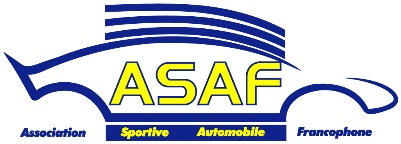 A payer en même temps que le droit d’engagementA renvoyer avec les documents d’inscription à l’épreuve pour laquelle il est sollicité.----------------------------------------------------------Seuls les pilotes qui auront été classés, dans le courant de l’année 2022, à une épreuve avec une licence annuelle de l’ASAF, pourront  comptabiliser, aux Championnats/Challenges, les points acquis lors de leur meilleure participation avec un titre de participation "TP-.." pour autant qu’ils communiquent le résultat y obtenu, au secrétariat de l’ASAF. Cette communication devra s’opérer lors de la demande de la licence annuelle, au plus tard, 1 mois avant la dernière épreuve du challenge / championnat concerné.Réservé au secrétariat de l’ASAFN° 2022Rue de l’île Dossai, 12 – 5300 SclaynTel. : 085/27.14.60 – Fax. : 085/31.76.95E-mail : secretariat@asaf.beSite Internet : www.asaf.beA payer en même temps que le droit d’engagementA renvoyer avec les documents d’inscription à l’épreuve pour laquelle il est sollicité.----------------------------------------------------------Seuls les pilotes qui auront été classés, dans le courant de l’année 2022, à une épreuve avec une licence annuelle de l’ASAF, pourront  comptabiliser, aux Championnats/Challenges, les points acquis lors de leur meilleure participation avec un titre de participation "TP-.." pour autant qu’ils communiquent le résultat y obtenu, au secrétariat de l’ASAF. Cette communication devra s’opérer lors de la demande de la licence annuelle, au plus tard, 1 mois avant la dernière épreuve du challenge / championnat concerné.N° du T.P. pour l’épreuve :Les candidats DOIVENT compléter le formulaire dans son intégralité en MAJUSCULESLes candidats DOIVENT compléter le formulaire dans son intégralité en MAJUSCULESLes candidats DOIVENT compléter le formulaire dans son intégralité en MAJUSCULESNom de l’épreuve : Date Type de TP souhaité  TP-L(15 €)  TP-C(15 €)  TP-C(15 €)  TP-C4(50 €)  TP-C3(50 €)  TP-C3(50 €)  TP-B(50 €)  TP-A4(50 €)  TP-A3(50 €)  TP-A2(50 €)Expérience requise*NONNONNONOUI*OUI*OUI*NONOUI*OUI*OUI*Agrément médical éventuel = Lic. RACBAgrément médical éventuel = Lic. RACBAgrément médical éventuel = Lic. RACBNuméro de licence :Numéro de licence :Numéro de licence :*Voir expériences requises dans le cadre situé au verso du présent formulaire.*Voir expériences requises dans le cadre situé au verso du présent formulaire.*Voir expériences requises dans le cadre situé au verso du présent formulaire.*Voir expériences requises dans le cadre situé au verso du présent formulaire.*Voir expériences requises dans le cadre situé au verso du présent formulaire.Province :Je possédais une licence ASAF l’année précédente ou avant :Je possédais une licence ASAF l’année précédente ou avant :Je possédais une licence ASAF l’année précédente ou avant :Je possédais une licence ASAF l’année précédente ou avant :Je possédais une licence ASAF l’année précédente ou avant :Je possédais une licence ASAF l’année précédente ou avant :Je possédais une licence ASAF l’année précédente ou avant :Je possédais une licence ASAF l’année précédente ou avant :Je possédais une licence ASAF l’année précédente ou avant :Je possédais une licence ASAF l’année précédente ou avant :Je possédais une licence ASAF l’année précédente ou avant :Je possédais une licence ASAF l’année précédente ou avant :Je possédais une licence ASAF l’année précédente ou avant :Je possédais une licence ASAF l’année précédente ou avant :Je possédais une licence ASAF l’année précédente ou avant :Je possédais une licence ASAF l’année précédente ou avant :OUI  /  NONOUI  /  NONOUI  /  NONOUI  /  NONNom :Prénom :Sexe :Sexe :Sexe :HFRue :N° :N° :Bte :Bte :Pays :C.P. :C.P. :Localité :Localité :Localité :Né(e) le :--Nationalité :Nationalité :Nationalité :Nationalité :Permis de conduire :Permis de conduire :Permis de conduire :Permis de conduire :Permis de conduire :Permis de conduire :OUI  /  NONOUI  /  NONOUI  /  NONOUI  /  NONOUI  /  NONDepuis + de 3 ans :Depuis + de 3 ans :Depuis + de 3 ans :Depuis + de 3 ans :Depuis + de 3 ans :Depuis + de 3 ans :OUI  /  NONOUI  /  NONOUI  /  NONOUI  /  NONOUI  /  NONTéléphone fixe :Téléphone fixe :Téléphone fixe :/GSM :GSM :GSM :/E-mail :E-mail :E-mail :Age minimum : 18 ans.Age minimum : 18 ans.Age minimum : 18 ans.Age minimum : 18 ans.Age minimum : 18 ans.Age minimum : 18 ans.Age minimum : 18 ans.Age minimum : 18 ans.Age minimum : 18 ans.Age minimum : 18 ans.Age minimum : 18 ans.Age minimum : 18 ans.Age minimum : 18 ans.Age minimum : 18 ans.Age minimum : 18 ans.Age minimum : 18 ans.Age minimum : 18 ans.Age minimum : 18 ans.Age minimum : 18 ans.Age minimum : 18 ans.Age minimum : 18 ans.Age minimum : 18 ans.Age minimum : 18 ans.Age minimum : 18 ans.Age minimum : 18 ans.Age minimum : 18 ans.Age minimum : 18 ans.Age minimum : 18 ans.Age minimum : 18 ans.Age minimum : 18 ans.Age minimum : 18 ans.Age minimum : 18 ans.Age minimum : 18 ans.Age minimum : 18 ans.Age minimum : 18 ans.Age minimum : 18 ans.Age minimum : 18 ans.Age minimum : 18 ans.Age minimum : 18 ans.Abandon de recours participants - Attestation d’aptitude - RGPD - Déclaration à signer par le demandeurAbandon de recours participants - Attestation d’aptitude - RGPD - Déclaration à signer par le demandeurJe soussigné(e) déclare participer de ma propre initiative aux épreuves inscrites au calendrier ASAF et à ne participer qu’aux épreuves dont l’accès m’est ouvert en conformité avec les règlements de l’ASAF et déclare renoncer pour moi-même, mes ayants droits, mes héritiers, mes proches (parents, conjoint, enfants) et nos assureurs, à tout recours contre :l'ASAF et les CSAP. ;le(s) propriétaire(s) et/ou exploitant(s) du circuit, si l’épreuve a lieu sur circuit ;le ou les organisateurs de la manifestation ;d’autres participants et, si l’épreuve a lieu sur circuit, d’autres utilisateurs dudit circuit ;les concurrents et les propriétaires ou détenteurs des véhicules participants ;les préposés, aides bénévoles et chargés de mission des personnes (ou organismes) visés aux points 1,2,3,4 et 5 ci avant ;les assureurs des personnes (ou organismes) visés aux points 1 à 6 ci avant ;pour tout dommage que je causerais ou subirais au cours d’une des épreuves (y compris entraînements) reprises au calendrier qu'il soit ou non la conséquence directe ou indirecte d'une négligence ou faute des personnes et des organismes repris sub 1 à 7 ci-avant. En cas de décès, le présent abandon de recours contient également engagement de porte-fort pour mes ayants droit, mes héritiers, mes proches et nos assureurs.Je soussigné(e) déclare participer de ma propre initiative aux épreuves inscrites au calendrier ASAF et à ne participer qu’aux épreuves dont l’accès m’est ouvert en conformité avec les règlements de l’ASAF et déclare renoncer pour moi-même, mes ayants droits, mes héritiers, mes proches (parents, conjoint, enfants) et nos assureurs, à tout recours contre :l'ASAF et les CSAP. ;le(s) propriétaire(s) et/ou exploitant(s) du circuit, si l’épreuve a lieu sur circuit ;le ou les organisateurs de la manifestation ;d’autres participants et, si l’épreuve a lieu sur circuit, d’autres utilisateurs dudit circuit ;les concurrents et les propriétaires ou détenteurs des véhicules participants ;les préposés, aides bénévoles et chargés de mission des personnes (ou organismes) visés aux points 1,2,3,4 et 5 ci avant ;les assureurs des personnes (ou organismes) visés aux points 1 à 6 ci avant ;pour tout dommage que je causerais ou subirais au cours d’une des épreuves (y compris entraînements) reprises au calendrier qu'il soit ou non la conséquence directe ou indirecte d'une négligence ou faute des personnes et des organismes repris sub 1 à 7 ci-avant. En cas de décès, le présent abandon de recours contient également engagement de porte-fort pour mes ayants droit, mes héritiers, mes proches et nos assureurs.Par ma signature, je certifie sur l’honneur :Par ma signature, je certifie sur l’honneur :être en possession de mon permis de conduire si l’activité pratiquée l’exige et m’engage à notifier à l’ASAF toute modification ou suspension de celui-ci ;que je m’engage à ne pas faire usage de drogues dites illégales ; je suis d’accord de me soumettre, lors de compétitions, aux contrôles effectués par la Fédération ou l’autorité de contrôle antidopage compétente, ainsi qu’aux contrôles du taux d’alcoolémieque j’ai pris connaissance des règlements qui régissent les épreuves automobiles organisées sous l’égide de l’ASAF et que je m’engage à les respecter sans réserve ainsi que tous les règlements dérivés, dont ceux, particuliers, des épreuves.que je m’engage à déclarer à la compagnie d’assurance AXA, via le courtier Roland LADURON & MORSA, toute infirmité ou maladie grave me survenant en cours d'assurance. Ceci, dans un délai de trente jours : la cécité, la surdité, la paralysie, l'épilepsie, les attaques d'apoplexie, le delirium tremens, les troubles mentaux, le diabète et toutes les maladies ou infirmités aggravant dans une mesure similaire les risques d'accidents ou leurs conséquences)être en possession de mon permis de conduire si l’activité pratiquée l’exige et m’engage à notifier à l’ASAF toute modification ou suspension de celui-ci ;que je m’engage à ne pas faire usage de drogues dites illégales ; je suis d’accord de me soumettre, lors de compétitions, aux contrôles effectués par la Fédération ou l’autorité de contrôle antidopage compétente, ainsi qu’aux contrôles du taux d’alcoolémieque j’ai pris connaissance des règlements qui régissent les épreuves automobiles organisées sous l’égide de l’ASAF et que je m’engage à les respecter sans réserve ainsi que tous les règlements dérivés, dont ceux, particuliers, des épreuves.que je m’engage à déclarer à la compagnie d’assurance AXA, via le courtier Roland LADURON & MORSA, toute infirmité ou maladie grave me survenant en cours d'assurance. Ceci, dans un délai de trente jours : la cécité, la surdité, la paralysie, l'épilepsie, les attaques d'apoplexie, le delirium tremens, les troubles mentaux, le diabète et toutes les maladies ou infirmités aggravant dans une mesure similaire les risques d'accidents ou leurs conséquences)Règlement Général pour la Protection des Données, en abrégé R.G.P.D.Règlement Général pour la Protection des Données, en abrégé R.G.P.D.Je sollicite, en même temps que ma licence, la qualité de membre adhérent de l’asbl ASAF, dont je m’engage à respecter les statuts et le règlement d’ordre intérieur.J’autorise l’ASAF, les CSAP et le club à traiter les données reprises ci-dessus, en conformité avec la déclaration relative à la vie privée et aux données personnelles de l’ASAF et du club, dont j’ai pris connaissance et auxquelles j’adhère.La déclaration susdite est disponible sur demande et consultable sur le site de l’ASAF : www.asaf.beJe reconnais que l’absence de communication des données sollicitées ci-dessus rendra mon affiliation nulle et non avenue.Attention, il faut cocher les 3 cases pour que ce formulaire soit valide !Attention, il faut cocher les 3 cases pour que ce formulaire soit valide !J’atteste sur l’honneur être apte à la pratique du sport automobile**/karting** et ne présenter aucune contre-indication à la pratique du(des)dit(s) sport(s), en tant que pilote**/co-pilote**.                            (** Biffer éventuellement les mentions inadéquates)J’atteste sur l’honneur être apte à la pratique du sport automobile**/karting** et ne présenter aucune contre-indication à la pratique du(des)dit(s) sport(s), en tant que pilote**/co-pilote**.                            (** Biffer éventuellement les mentions inadéquates)Signature du demandeur, précédée de la mention « lu et approuvé » :Signature du demandeur, précédée de la mention « lu et approuvé » :Fait à ………………….……………, le  …………./……...…./…..……..Fait à ………………….……………, le  …………./……...…./…..……..ATTESTATION D’APTITUDE MEDICALESans objet vu la possession d’une licence annuelle RACB en cours de validité.Réservé auCom. SportifDate :N° de Lic :Signature du Com. SportifPour validation des documents reçus de l’organisateur.A payer en même temps que le droit d’engagementA renvoyer avec les documents d’inscription à l’épreuve pour laquelle il est sollicité.----------------------------------------------------------Seuls les pilotes qui auront été classés, dans le courant de l’année 2022, à une épreuve avec une licence annuelle de l’ASAF, pourront  comptabiliser, aux Championnats/Challenges, les points acquis lors de leur meilleure participation avec un titre de participation "TP-.." pour autant qu’ils communiquent le résultat y obtenu, au secrétariat de l’ASAF. Cette communication devra s’opérer lors de la demande de la licence annuelle, au plus tard, 1 mois avant la dernière épreuve du challenge / championnat concerné.Réservé au secrétariat de l’ASAFN° 2022Rue de l’île Dossai, 12 – 5300 SclaynTel. : 085/27.14.60 – Fax. : 085/31.76.95E-mail : secretariat@asaf.beSite Internet : www.asaf.beA payer en même temps que le droit d’engagementA renvoyer avec les documents d’inscription à l’épreuve pour laquelle il est sollicité.----------------------------------------------------------Seuls les pilotes qui auront été classés, dans le courant de l’année 2022, à une épreuve avec une licence annuelle de l’ASAF, pourront  comptabiliser, aux Championnats/Challenges, les points acquis lors de leur meilleure participation avec un titre de participation "TP-.." pour autant qu’ils communiquent le résultat y obtenu, au secrétariat de l’ASAF. Cette communication devra s’opérer lors de la demande de la licence annuelle, au plus tard, 1 mois avant la dernière épreuve du challenge / championnat concerné.N° du T.P. pour l’épreuve :Les candidats DOIVENT compléter le formulaire dans son intégralité en MAJUSCULESLes candidats DOIVENT compléter le formulaire dans son intégralité en MAJUSCULESLes candidats DOIVENT compléter le formulaire dans son intégralité en MAJUSCULESNom de l’épreuve : Date : Type de titre de participation souhaité  TP-L(15 €)  TP-C(15 €)  TP-C4(50 €)  TP-C3(50 €)  TP-B(50 €)  TP-A4(50 €)  TP-A3(50 €)  TP-A2(50 €)Certificat médical (Médecin de famille) / Expérience requise (voir au verso)NON / NONOUI / NONOUI / OUIOUI / OUIOUI / OUIOUI / OUIOUI / OUIOUI / OUIProvince :Je possédais une licence l’année précédente ou avant :Je possédais une licence l’année précédente ou avant :Je possédais une licence l’année précédente ou avant :Je possédais une licence l’année précédente ou avant :Je possédais une licence l’année précédente ou avant :Je possédais une licence l’année précédente ou avant :Je possédais une licence l’année précédente ou avant :Je possédais une licence l’année précédente ou avant :Je possédais une licence l’année précédente ou avant :Je possédais une licence l’année précédente ou avant :Je possédais une licence l’année précédente ou avant :Je possédais une licence l’année précédente ou avant :Je possédais une licence l’année précédente ou avant :Je possédais une licence l’année précédente ou avant :OUI  /  NONOUI  /  NONOUI  /  NONOUI  /  NONNom :Prénom :Sexe :Sexe :Sexe :HFRue :N° :N° :Bte :Bte :Pays :C.P. :C.P. :Localité :Localité :Localité :Né(e) le :--Nationalité :Nationalité :Nationalité :Nationalité :Permis de conduire :Permis de conduire :Permis de conduire :Permis de conduire :Permis de conduire :Permis de conduire :OUI  /  NONOUI  /  NONOUI  /  NONOUI  /  NONOUI  /  NONDepuis + de 3 ans :Depuis + de 3 ans :Depuis + de 3 ans :Depuis + de 3 ans :Depuis + de 3 ans :Depuis + de 3 ans :OUI  /  NONOUI  /  NONOUI  /  NONOUI  /  NONOUI  /  NONTéléphone fixe :Téléphone fixe :Téléphone fixe :/GSM :GSM :GSM :/E-mail :E-mail :E-mail :Age minimum : 18 ans.Age minimum : 18 ans.Age minimum : 18 ans.Age minimum : 18 ans.Age minimum : 18 ans.Age minimum : 18 ans.Age minimum : 18 ans.Age minimum : 18 ans.Age minimum : 18 ans.Age minimum : 18 ans.Age minimum : 18 ans.Age minimum : 18 ans.Age minimum : 18 ans.Age minimum : 18 ans.Age minimum : 18 ans.Age minimum : 18 ans.Age minimum : 18 ans.Age minimum : 18 ans.Age minimum : 18 ans.Age minimum : 18 ans.Age minimum : 18 ans.Age minimum : 18 ans.Age minimum : 18 ans.Age minimum : 18 ans.Age minimum : 18 ans.Age minimum : 18 ans.Age minimum : 18 ans.Age minimum : 18 ans.Age minimum : 18 ans.Age minimum : 18 ans.Age minimum : 18 ans.Age minimum : 18 ans.Age minimum : 18 ans.Age minimum : 18 ans.Age minimum : 18 ans.Age minimum : 18 ans.Age minimum : 18 ans.Age minimum : 18 ans.Age minimum : 18 ans.Abandon de recours participants - Attestation d’aptitude - RGPD - Déclaration à signer par le demandeurAbandon de recours participants - Attestation d’aptitude - RGPD - Déclaration à signer par le demandeurJe soussigné(e) déclare participer de ma propre initiative aux épreuves inscrites au calendrier ASAF et à ne participer qu’aux épreuves dont l’accès m’est ouvert en conformité avec les règlements de l’ASAF et déclare renoncer pour moi-même, mes ayants droits, mes héritiers, mes proches (parents, conjoint, enfants) et nos assureurs, à tout recours contre :l'ASAF et les CSAP. ;le(s) propriétaire(s) et/ou exploitant(s) du circuit, si l’épreuve a lieu sur circuit ;le ou les organisateurs de la manifestation ;d’autres participants et, si l’épreuve a lieu sur circuit, d’autres utilisateurs dudit circuit ;les concurrents et les propriétaires ou détenteurs des véhicules participants ;les préposés, aides bénévoles et chargés de mission des personnes (ou organismes) visés aux points 1,2,3,4 et 5 ci avant ;les assureurs des personnes (ou organismes) visés aux points 1 à 6 ci avant ;pour tout dommage que je causerais ou subirais au cours d’une des épreuves (y compris entraînements) reprises au calendrier qu'il soit ou non la conséquence directe ou indirecte d'une négligence ou faute des personnes et des organismes repris sub 1 à 7 ci-avant. En cas de décès, le présent abandon de recours contient également engagement de porte-fort pour mes ayants droit, mes héritiers, mes proches et nos assureurs.Je soussigné(e) déclare participer de ma propre initiative aux épreuves inscrites au calendrier ASAF et à ne participer qu’aux épreuves dont l’accès m’est ouvert en conformité avec les règlements de l’ASAF et déclare renoncer pour moi-même, mes ayants droits, mes héritiers, mes proches (parents, conjoint, enfants) et nos assureurs, à tout recours contre :l'ASAF et les CSAP. ;le(s) propriétaire(s) et/ou exploitant(s) du circuit, si l’épreuve a lieu sur circuit ;le ou les organisateurs de la manifestation ;d’autres participants et, si l’épreuve a lieu sur circuit, d’autres utilisateurs dudit circuit ;les concurrents et les propriétaires ou détenteurs des véhicules participants ;les préposés, aides bénévoles et chargés de mission des personnes (ou organismes) visés aux points 1,2,3,4 et 5 ci avant ;les assureurs des personnes (ou organismes) visés aux points 1 à 6 ci avant ;pour tout dommage que je causerais ou subirais au cours d’une des épreuves (y compris entraînements) reprises au calendrier qu'il soit ou non la conséquence directe ou indirecte d'une négligence ou faute des personnes et des organismes repris sub 1 à 7 ci-avant. En cas de décès, le présent abandon de recours contient également engagement de porte-fort pour mes ayants droit, mes héritiers, mes proches et nos assureurs.Par ma signature, je certifie sur l’honneur :Par ma signature, je certifie sur l’honneur :être en possession de mon permis de conduire si l’activité pratiquée l’exige et m’engage à notifier à l’ASAF toute modification ou suspension de celui-ci ;que je m’engage à ne pas faire usage de drogues dites illégales ; je suis d’accord de me soumettre, lors de compétitions, aux contrôles effectués par la Fédération ou l’autorité de contrôle antidopage compétente, ainsi qu’aux contrôles du taux d’alcoolémieque j’ai pris connaissance des règlements qui régissent les épreuves automobiles organisées sous l’égide de l’ASAF et que je m’engage à les respecter sans réserve ainsi que tous les règlements dérivés, dont ceux, particuliers, des épreuves.que je m’engage à déclarer à la compagnie d’assurance AXA, via le courtier Roland LADURON & MORSA, toute infirmité ou maladie grave me survenant en cours d'assurance. Ceci, dans un délai de trente jours : la cécité, la surdité, la paralysie, l'épilepsie, les attaques d'apoplexie, le delirium tremens, les troubles mentaux, le diabète et toutes les maladies ou infirmités aggravant dans une mesure similaire les risques d'accidents ou leurs conséquences)être en possession de mon permis de conduire si l’activité pratiquée l’exige et m’engage à notifier à l’ASAF toute modification ou suspension de celui-ci ;que je m’engage à ne pas faire usage de drogues dites illégales ; je suis d’accord de me soumettre, lors de compétitions, aux contrôles effectués par la Fédération ou l’autorité de contrôle antidopage compétente, ainsi qu’aux contrôles du taux d’alcoolémieque j’ai pris connaissance des règlements qui régissent les épreuves automobiles organisées sous l’égide de l’ASAF et que je m’engage à les respecter sans réserve ainsi que tous les règlements dérivés, dont ceux, particuliers, des épreuves.que je m’engage à déclarer à la compagnie d’assurance AXA, via le courtier Roland LADURON & MORSA, toute infirmité ou maladie grave me survenant en cours d'assurance. Ceci, dans un délai de trente jours : la cécité, la surdité, la paralysie, l'épilepsie, les attaques d'apoplexie, le delirium tremens, les troubles mentaux, le diabète et toutes les maladies ou infirmités aggravant dans une mesure similaire les risques d'accidents ou leurs conséquences)Règlement Général pour la Protection des Données, en abrégé R.G.P.D.Règlement Général pour la Protection des Données, en abrégé R.G.P.D.Je sollicite, en même temps que ma licence, la qualité de membre adhérent de l’asbl ASAF, dont je m’engage à respecter les statuts et le règlement d’ordre intérieur.J’autorise l’ASAF, les CSAP et le club à traiter les données reprises ci-dessus, en conformité avec la déclaration relative à la vie privée et aux données personnelles de l’ASAF et du club, dont j’ai pris connaissance et auxquelles j’adhère.La déclaration susdite est disponible sur demande et consultable sur le site de l’ASAF : www.asaf.beJe reconnais que l’absence de communication des données sollicitées ci-dessus rendra mon affiliation nulle et non avenue.Attention, il faut cocher les 3 cases pour que ce formulaire soit valide !Attention, il faut cocher les 3 cases pour que ce formulaire soit valide !J’atteste sur l’honneur être apte à la pratique du sport automobile**/karting** et ne présenter aucune contre-indication à la pratique du(des)dit(s) sport(s), en tant que pilote**/co-pilote**.                            (** Biffer éventuellement les mentions inadéquates)J’atteste sur l’honneur être apte à la pratique du sport automobile**/karting** et ne présenter aucune contre-indication à la pratique du(des)dit(s) sport(s), en tant que pilote**/co-pilote**.                            (** Biffer éventuellement les mentions inadéquates)Signature du demandeur et, le cas échéant, du représentant légal, précédée de la mention « lu et approuvé » :Signature du demandeur et, le cas échéant, du représentant légal, précédée de la mention « lu et approuvé » :Fait à ………………….……………, le  …………./……...…./…..……..Fait à ………………….……………, le  …………./……...…./…..……..ATTESTATION D’APTITUDE MEDICALECette attestation est valable 3 mois et n’est pas obligatoire pour un «TP-L»Si la prise de décision nécessite des examens ou tests supplémentaires, prière de compléter le cadre ci-dessous :Examen « cardio » obligatoire pour les 45 ans et plusSi examen(s) prescrit(s), utiliser le(s) formulaire(s) ASAF. (www.asaf.be)Si la prise de décision nécessite des examens ou tests supplémentaires, prière de compléter le cadre ci-dessous :Examen « cardio » obligatoire pour les 45 ans et plusSi examen(s) prescrit(s), utiliser le(s) formulaire(s) ASAF. (www.asaf.be)Si la prise de décision nécessite des examens ou tests supplémentaires, prière de compléter le cadre ci-dessous :Examen « cardio » obligatoire pour les 45 ans et plusSi examen(s) prescrit(s), utiliser le(s) formulaire(s) ASAF. (www.asaf.be)Si la prise de décision nécessite des examens ou tests supplémentaires, prière de compléter le cadre ci-dessous :Examen « cardio » obligatoire pour les 45 ans et plusSi examen(s) prescrit(s), utiliser le(s) formulaire(s) ASAF. (www.asaf.be)Je soussigné, Dr………………………………………………..……........,déclare que .................................................………............., ci-dessus plus amplement identifié(e), a bien subi les examens médicaux réglementaires et que son état de santé ne présente aucune contre-indication à la pratique du sport automobile** - du Karting en compétition**.** Biffer éventuellement les mentions inadéquates             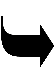 Date, signature et cachet du médecin examinateur : ECG d'effort :ECG d'effort :OUI / NONSi oui, valable jusqu'au 31/12/20….(Validité Maximale : 2 années civiles)Je soussigné, Dr………………………………………………..……........,déclare que .................................................………............., ci-dessus plus amplement identifié(e), a bien subi les examens médicaux réglementaires et que son état de santé ne présente aucune contre-indication à la pratique du sport automobile** - du Karting en compétition**.** Biffer éventuellement les mentions inadéquates             Date, signature et cachet du médecin examinateur : Date, signature et cachet du CARDIOLOGUE :Date, signature et cachet du CARDIOLOGUE :Date, signature et cachet du CARDIOLOGUE :Date, signature et cachet du CARDIOLOGUE :Je soussigné, Dr………………………………………………..……........,déclare que .................................................………............., ci-dessus plus amplement identifié(e), a bien subi les examens médicaux réglementaires et que son état de santé ne présente aucune contre-indication à la pratique du sport automobile** - du Karting en compétition**.** Biffer éventuellement les mentions inadéquates             Date, signature et cachet du médecin examinateur : Examen ophtalmo :Examen ophtalmo :OUI / NONSi oui, valable jusqu'au 31/12/20….Je soussigné, Dr………………………………………………..……........,déclare que .................................................………............., ci-dessus plus amplement identifié(e), a bien subi les examens médicaux réglementaires et que son état de santé ne présente aucune contre-indication à la pratique du sport automobile** - du Karting en compétition**.** Biffer éventuellement les mentions inadéquates             Date, signature et cachet du médecin examinateur : Date, signature et cachet de l’OPHTALMOLOGUE :Date, signature et cachet de l’OPHTALMOLOGUE :Date, signature et cachet de l’OPHTALMOLOGUE :Date, signature et cachet de l’OPHTALMOLOGUE :Je soussigné, Dr………………………………………………..……........,déclare que .................................................………............., ci-dessus plus amplement identifié(e), a bien subi les examens médicaux réglementaires et que son état de santé ne présente aucune contre-indication à la pratique du sport automobile** - du Karting en compétition**.** Biffer éventuellement les mentions inadéquates             Date, signature et cachet du médecin examinateur : Remarque INAPTE AU PILOTAGE (= copilote uniquement)SURVEILLANCE MEDICALELICENCE "HANDI"INAPTE AU PILOTAGE (= copilote uniquement)SURVEILLANCE MEDICALELICENCE "HANDI"INAPTE AU PILOTAGE (= copilote uniquement)SURVEILLANCE MEDICALELICENCE "HANDI"Réservé auCom. SportifDate :N° de Lic :Signature du Com. SportifPour autant que l'attestation d'aptitude, ci-contre, soit signée.